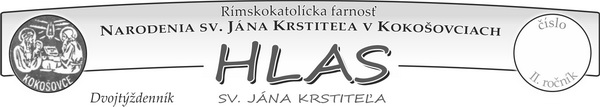 ˇpppPán  Ježiš  miluje človeka konkrétne, osobne a nežne...„Boh tak miloval svet.“  (Jn 3, 16)
     Vieš, že tento verš nehovorí iba o tom, ako veľmi Boh miluje svet, ale aj o tom, akým spôsobom ho miluje? Grécke slovo „tak“, použité v tomto verši, totiž odkazuje nielen na to, „do akej miery“, ale aj na to, „akým spôsobom“ nás Boh miluje. Iný prepis tohto verša by teda mohol znieť takto: „Boh takým spôsobom miloval svet, že…“      Ako teda Boh miluje svet? Rozoberme si zvyšok tohto známeho verša. 
     … že dal: Boh miluje bez výhrad. Boh si lásku nehromadí pre seba. Neväzní ju        vo vlastnej dokonalosti. Prirodzene z neho vyviera a vylieva sa na nás, pretože Božia láska je štedrá a veľkorysá.      Svojho jednorodeného Syna: Boh nemiluje z vypočítavosti. Nedáva nám len akúsi starú vec. Dáva nám svojho jednorodeného Syna, ktorý je s ním jedno, dáva nám najvzácnejší poklad svojho srdca. Božia láska si totiž nič nenecháva pre seba.      Aby nik, kto v neho verí: Boh miluje bez obmedzenia. Dvere svojho srdca otvára každému, kto v neho verí, bez akýchkoľvek podmienok. Nerobí žiadne výnimky. Svojou láskou zahŕňa každého, kto za ním príde s dôverou. Božia láska sa totiž vylieva na všetkých ľudí.      Aby nezahynul: Boh dookola nepremýšľa nad tým, ako sme mu krivdili a hrešili proti nemu. Ani nám preto neodníma svoju lásku. Nedáva nám to, „čo si zaslúžime“,             ale sníma z nás vinu a obnovuje nás. Božia láska je totiž milosrdná. 
     Ale aby mal večný život: Boh chce byť s nami jedno. Nestačí mu, že z nás sňal náš hriech. Vo svojej nekonečnej láske chce, aby sme s ním boli naveky. Otvoril nám brány neba a pozýva nás dnu! Pretože Božia láska trvá večne. Boh ti chce ukázať,                ako ťa miluje.       Pokús sa dnes do modlitby zahrnúť jednu -  alebo  aj  viac - z týchto myšlienok   a nechaj sa obmývať jeho hojnou, nezištnou a štedrou láskou. Do hĺbky si uvedom, ako veľmi ťa miluje! Potom Pána z celého srdca chváľ a ďakuj mu, že nemiluje iba celý svet, ale miluje konkrétne teba ! ! !      Chvála ti, Pane, za to, ako miluješ všetkých, ktorých si stvoril, ale aj každého jedného osobitne! Pomôž mi prijať všetku lásku, ktorou ma zahŕňaš.                                                                                                 Slovo medzi nami 22. 4. 2020"Pane, zverujeme ti všetkých o útechu a uzdravenie. Buď zomierajúcim nablízku a utešuj všetkých, ktorí teraz smútia. Daruj lekárom, zdravotníkom a výskumníkom múdrosť a silu. Politikom a tým, ktorí sa starajú o našu bezpečnosť  rozvahu. Prosíme za všetkých, ktorí upadajú  do paniky; za pokoj uprostred búrky, za jasný pohľad. Prosíme za všetkých, ktorí utrpeli veľké materiálne  škody alebo sa takýchto obávajú."                                                                                                                                                                          z novény ku sv. KoróneV nasledujúcom týždni  budú súkromne odslúžené tieto úmyslyPriame prenosy sv. omší môžu veriaci sledovať cez vysielanie TV LUX: PONDELOK – PIATOK - 7:00 h, 12:00 h, 18.30 h   SOBOTA – 7:00 h, 18:30 h NEDELA – 10.00 h a 18.30 h.  Svätú omšu je možné sledovať: formou TV vysielania, na stránke www.tvlux.sk, na Facebooku TV LUX alebo na youtubovom kanáli TV LUX.  Rádio LUMEN ponúka každodenné vysielanie sv. omše ráno o 08.30 h a večer o 18.00 h.Adorácia. V Kokošovciach je  kostol otvorený každý deň od 15 – 18 hod. Požehnanie so Sviatosťou Oltárnou bude vždy o 16 h., 17 h. a nakoniec o 18 h.  Ježiš je vždy reálny, čaká ťa, aj v tomto čase ! ! ! Prosíme aby ste nesedeli pri sebe (2 m rozostup), nerozprávali sa a nezatvárali dvere kostola. Kto chce adorovať v inom čase – nech sa páči – radi vyhovieme !!!V tomto čase nemôžete v kostole splniť 5 cirkevný príkaz. Preto na návrh o. arcibiskupa budú postupne uverejnené čísla účtov pre jednotlivé kostoly a aj takto ich môžete podporiť finančným darom. Číslo účtu Zlatá Baňa: SK 78 0900 0050 5125 5751Farnosť Obišovce nás prosím o finančnú podporu pri generálnej oprave ich kostola a celkovej obnovy tohto pútnického miesta, ktoré mnohí z Vás pravidelne navštevujete. Finančný dar môžete poslať na č. účtu:  SK 14 0900 0000 0051 6726 6866 . Vďaka v ich mene!VYZNAJ SVOJU VIERU: Milý brat a sestra ! Ak ti naozaj chýba spoločenstvo pri sv. omši a predovšetkým Vzkriesený Pán v Eucharistii dones do farského kostola vpredu svoju fotku (záber bez rúška), alebo pošli meil na: kokosovce@rimkat.sk  so svojou fotografiou,  alebo napíš na lístok aspoň krátko, že ti Pán Ježiš naozaj chýba. Môže to byť aj svedectvo, tvoj príbeh posledného mesiaca,  ale prosím  čitateľne podpísaný menom a priezviskom. Aj fotku prosím podpísať.  Svedectvo samozrejme ak nechcete nebude zverejnené ! ! !   Viera bez skutkov je mŕtva ! ! ! Dôležité: Nitriansky biskup Mons. Viliam Judák udelil cirkevné schválenie novény o príhovor svätej Koróny, patrónky proti chorobám a epidémiám. Modlitba novény je určená za oslobodenie od choroby a núdze v ohrození koronavírusom. Viac na www.tkkbs.skZáujemcovia o nové intencie na sv. omše do odvolania iba po dohode s kňazom.Radostné Aleluja , premáhajúce strach, Vám žehnajú + kaplán Štefan a farár ĽubikZ  Vašej  veľkonočnej pošty : SVEDECTVO  mamy  5  detíVeľká noc 2020 v mojom živote.... dokončenie
V tejto skúške či nie je teraz práve čas  milostí ? Prísť  bližšie ? Ak sa dá ?      Ak je to možné ? Po dodržaní  hygienických nariadení tak ako to má byť,      čo  najviac bráni  človeku  prísť  bližšie ? ? ? Bližšie k živému Ježišovi ? Či je to STRACH ? Pred čím prosím Vás ? Pred samým sebou ? Pred vlastným svedomím ? Pred narušeným veľkonočným zvykom??? Zvykmi ? Či pred tým čo tam budeš  v tom „ohlušujúcom“ tichu počuť ? Počuť a počúvať o svojej osobe, svojej viere, vzťahoch, láske k Bohu či človeku...či živote ako takom vôbec ? Čo  také  zvláštne  robíte ? Ak milujete tých, čo vás milujú ? Ja sa pýtam: Čo také  zvláštne  robím ak chválim Boha a klaniam sa Mu v Oltárnej Sviatosti vo "vhodnom čase“ či za normálnych okolností ? Keď idú všetci tak idem aj ja, keď  je všetko  OK, keď  je to akože samozrejmé ? Či naša kresťanská viera a osobná láska k Bohu sa nemá prejavovať vždy a za každých aj sťažených okolností. Keď nám naši rodičia resp. starí rodičia rozprávali    ako bola cirkev a konkrétni kresťania utláčaní a prenasledovaní za starších čias, keď im išlo doslova o holý život, zamestnanie, živobytie, možnosť štúdia      pre ich deti...zapreli svoju vieru, alebo ju ukázali ??? Každá doba má svojich hrdinov. Ľudí, ktorí sa neboja riskovať. Riskovať pre Boha, riskovať           pre človeka, pre skutočné hodnoty. Áno, mnohí aj dnes majú strach.        Strach z nepriateľa, ktorý nie je viditeľný. Lenže Biblia nás učí, že Láska premáha strach. A ja verím, že Ježiš premohol nielen hriech, smrť, ale aj každý aj môj osobný strach. Preto som šťastná, že môžem byť s Ním a pred Ním              na kolenách. Nie je teraz tento mimoriadny čas - čas nových  milostí ? V tichu ho chváliť, ďakovať, prosiť, odprosovať, prejaviť konkrétnu vieru a lásku ? Dať  sa Ním viesť ? Úprimne sa Vám priznám - nepohoršite sa prosím - uvedomujem si vážnosť  situácie, nezľahčujem ju, ale ja sa nemodlím nejako zvlášť  za zastavenie pandémie lebo verím, som presvedčená, že náš dobrotivý Boh vie prečo sa to deje, prečo to vôbec a v takom celosvetovom rozsahu dopustil ! Viac sa v tichu a na kolenách modlím, za väčšiu vieru, individuálnu, ale aj v  v našich rodinách, lebo od začiatku mi Ježiš  hovorí, keď  tam kľačím, uvedomujúc si ťarchu  svojej telesnej nadváhy reálne i ťarchu  svojich hriechov On  mi hovorí najviac:  „Vytrvalosť.....Vytrvalosť......Vytrvalosť!!!“    V tomto naozaj silnom čase na modlitbách.....na kolenách.....v prežívaní každodennosti, v pokoji.  JEŽIŠ  KRISTUS  vstal z mŕtvych ! Naozaj vstal !!! To nie je zbožná fráza. Ale  osobné rozhodnutie sa konkrétneho človeka a priblíženie sa. Chcem veriť, takto verím, ja Ježišovi verím ! ! !             Martina 